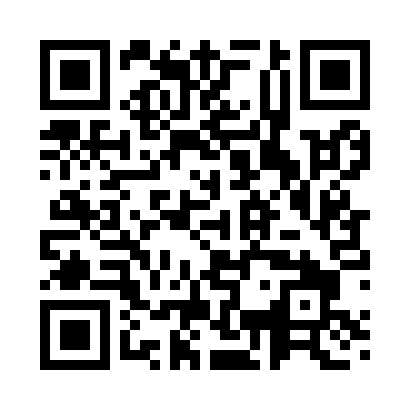 Prayer times for Mateur, TunisiaWed 1 May 2024 - Fri 31 May 2024High Latitude Method: Angle Based RulePrayer Calculation Method: Tunisian Ministry of Religious Affairs Asar Calculation Method: ShafiPrayer times provided by https://www.salahtimes.comDateDayFajrSunriseDhuhrAsrMaghribIsha1Wed3:495:2712:184:057:118:482Thu3:485:2612:184:057:128:503Fri3:465:2412:184:067:138:514Sat3:455:2312:184:067:138:525Sun3:435:2212:184:067:148:546Mon3:425:2112:184:067:158:557Tue3:405:2012:184:067:168:568Wed3:395:1912:184:067:178:579Thu3:385:1812:184:077:188:5910Fri3:365:1712:184:077:199:0011Sat3:355:1612:184:077:209:0112Sun3:345:1612:184:077:209:0313Mon3:325:1512:184:077:219:0414Tue3:315:1412:184:077:229:0515Wed3:305:1312:184:087:239:0616Thu3:295:1212:184:087:249:0817Fri3:275:1112:184:087:259:0918Sat3:265:1112:184:087:259:1019Sun3:255:1012:184:087:269:1120Mon3:245:0912:184:097:279:1221Tue3:235:0912:184:097:289:1422Wed3:225:0812:184:097:299:1523Thu3:215:0712:184:097:299:1624Fri3:205:0712:184:097:309:1725Sat3:195:0612:184:097:319:1826Sun3:185:0612:194:107:329:1927Mon3:175:0512:194:107:329:2028Tue3:175:0512:194:107:339:2129Wed3:165:0412:194:107:349:2330Thu3:155:0412:194:117:349:2431Fri3:145:0312:194:117:359:25